1	Source informationThis contribution was developed by the IEEE 802.16 Working Group on wireless metropolitan area networks and the IEEE 802.18 Radio Regulatory Technical Advisory Group, in accordance with the IEEE 802 policies and procedures, and represents the view of IEEE 802. 2	BackgroundThis contribution responds to the 16 October 2013 “Liaison statement to External Organizations on Schedule for updating Recommendation ITU-R M.2012 to Revision 2” (Attachment 5.12 to Document 5D/532).3	“Meeting Y” NotificationIEEE does not intend to propose revision of the WirelessMAN-Advanced RIT toward Revision 2 of Recommendation ITU-R M.2012.Contact:	Michael Lynch
E-mail: 	freqmgr@ieee.org_______________Radiocommunication Study Groups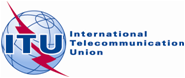 Received:	XX February 2014Document 5D/XXX-EReceived:	XX February 201401 February 2014Received:	XX February 2014English onlyTECHNOLOGY ASPECTSInstitute of Electrical and Electronics EngineersInstitute of Electrical and Electronics EngineersUpdate of WirelessMAN-Advanced RIT toward Revision 2 of Recommendation ITU-R M.2012 (Meeting Y Notification)Update of WirelessMAN-Advanced RIT toward Revision 2 of Recommendation ITU-R M.2012 (Meeting Y Notification)